“2016中国服务机器人产业推进大会”报名表单位名称通讯地址邮编电话号码传真号码参会代表姓名姓名性别性别职务/职称职务/职称手机号码电子邮件电子邮件电子邮件电子邮件电子邮件参会代表参会代表参会代表参会代表参会代表申请演讲（需审核）演讲题目演讲题目申请演讲（需审核）演讲人演讲人职务职称申请演讲（需审核）所属论坛所属论坛□ 特邀主旨报告            □ 个人服务类机器人分会场      □ 专业服务类机器人分会场  □ 产业、政策与标准技术分会场□ 特邀主旨报告            □ 个人服务类机器人分会场      □ 专业服务类机器人分会场  □ 产业、政策与标准技术分会场□ 特邀主旨报告            □ 个人服务类机器人分会场      □ 专业服务类机器人分会场  □ 产业、政策与标准技术分会场□ 特邀主旨报告            □ 个人服务类机器人分会场      □ 专业服务类机器人分会场  □ 产业、政策与标准技术分会场□ 特邀主旨报告            □ 个人服务类机器人分会场      □ 专业服务类机器人分会场  □ 产业、政策与标准技术分会场□ 特邀主旨报告            □ 个人服务类机器人分会场      □ 专业服务类机器人分会场  □ 产业、政策与标准技术分会场□ 特邀主旨报告            □ 个人服务类机器人分会场      □ 专业服务类机器人分会场  □ 产业、政策与标准技术分会场□ 特邀主旨报告            □ 个人服务类机器人分会场      □ 专业服务类机器人分会场  □ 产业、政策与标准技术分会场□ 特邀主旨报告            □ 个人服务类机器人分会场      □ 专业服务类机器人分会场  □ 产业、政策与标准技术分会场□ 特邀主旨报告            □ 个人服务类机器人分会场      □ 专业服务类机器人分会场  □ 产业、政策与标准技术分会场会费标准1980元/人（普通参会代表） □1500元/人（同一单位3人以上团体报名优惠）1980元/人（普通参会代表） □1500元/人（同一单位3人以上团体报名优惠）1980元/人（普通参会代表） □1500元/人（同一单位3人以上团体报名优惠）1980元/人（普通参会代表） □1500元/人（同一单位3人以上团体报名优惠）1980元/人（普通参会代表） □1500元/人（同一单位3人以上团体报名优惠）1980元/人（普通参会代表） □1500元/人（同一单位3人以上团体报名优惠）1980元/人（普通参会代表） □1500元/人（同一单位3人以上团体报名优惠）1980元/人（普通参会代表） □1500元/人（同一单位3人以上团体报名优惠）1980元/人（普通参会代表） □1500元/人（同一单位3人以上团体报名优惠）1980元/人（普通参会代表） □1500元/人（同一单位3人以上团体报名优惠）1980元/人（普通参会代表） □1500元/人（同一单位3人以上团体报名优惠）1980元/人（普通参会代表） □1500元/人（同一单位3人以上团体报名优惠）会费标准980元/人（协会、标委会的理事、委员、团体会员）980元/人（协会、标委会的理事、委员、团体会员）980元/人（协会、标委会的理事、委员、团体会员）980元/人（协会、标委会的理事、委员、团体会员）980元/人（协会、标委会的理事、委员、团体会员）980元/人（协会、标委会的理事、委员、团体会员）980元/人（协会、标委会的理事、委员、团体会员）980元/人（协会、标委会的理事、委员、团体会员）980元/人（协会、标委会的理事、委员、团体会员）980元/人（协会、标委会的理事、委员、团体会员）980元/人（协会、标委会的理事、委员、团体会员）980元/人（协会、标委会的理事、委员、团体会员）付款方式□ 网上支付□ 银行转账□ 网上支付□ 银行转账□ 网上支付□ 银行转账银行账号银行账号开户名：北京中企信资科技咨询有限公司 开户行：北京农村商业银行股份有限公司海淀支行营业部帐  号：0401 0001 0300 0024 182开户名：北京中企信资科技咨询有限公司 开户行：北京农村商业银行股份有限公司海淀支行营业部帐  号：0401 0001 0300 0024 182开户名：北京中企信资科技咨询有限公司 开户行：北京农村商业银行股份有限公司海淀支行营业部帐  号：0401 0001 0300 0024 182开户名：北京中企信资科技咨询有限公司 开户行：北京农村商业银行股份有限公司海淀支行营业部帐  号：0401 0001 0300 0024 182开户名：北京中企信资科技咨询有限公司 开户行：北京农村商业银行股份有限公司海淀支行营业部帐  号：0401 0001 0300 0024 182开户名：北京中企信资科技咨询有限公司 开户行：北京农村商业银行股份有限公司海淀支行营业部帐  号：0401 0001 0300 0024 182开户名：北京中企信资科技咨询有限公司 开户行：北京农村商业银行股份有限公司海淀支行营业部帐  号：0401 0001 0300 0024 182是否需要预订酒店□是□否□ 双人标准间    □ 单人大床房入住日期：  月  日， 离店日期：  月  日 （共   晚）□ 双人标准间    □ 单人大床房入住日期：  月  日， 离店日期：  月  日 （共   晚）□ 双人标准间    □ 单人大床房入住日期：  月  日， 离店日期：  月  日 （共   晚）□ 双人标准间    □ 单人大床房入住日期：  月  日， 离店日期：  月  日 （共   晚）□ 双人标准间    □ 单人大床房入住日期：  月  日， 离店日期：  月  日 （共   晚）□ 双人标准间    □ 单人大床房入住日期：  月  日， 离店日期：  月  日 （共   晚）□ 双人标准间    □ 单人大床房入住日期：  月  日， 离店日期：  月  日 （共   晚）□ 双人标准间    □ 单人大床房入住日期：  月  日， 离店日期：  月  日 （共   晚）□ 双人标准间    □ 单人大床房入住日期：  月  日， 离店日期：  月  日 （共   晚）□ 双人标准间    □ 单人大床房入住日期：  月  日， 离店日期：  月  日 （共   晚）□ 双人标准间    □ 单人大床房入住日期：  月  日， 离店日期：  月  日 （共   晚）注意事项请务必于2016年4月10日之前将此报名表以电子邮件形式发至kuijp@cameta.org.cn。为减少会务手续，您也可以通过在线报名、缴费，网址：http://csrc2016.31huiyi.com请务必于2016年4月10日之前将此报名表以电子邮件形式发至kuijp@cameta.org.cn。为减少会务手续，您也可以通过在线报名、缴费，网址：http://csrc2016.31huiyi.com请务必于2016年4月10日之前将此报名表以电子邮件形式发至kuijp@cameta.org.cn。为减少会务手续，您也可以通过在线报名、缴费，网址：http://csrc2016.31huiyi.com请务必于2016年4月10日之前将此报名表以电子邮件形式发至kuijp@cameta.org.cn。为减少会务手续，您也可以通过在线报名、缴费，网址：http://csrc2016.31huiyi.com请务必于2016年4月10日之前将此报名表以电子邮件形式发至kuijp@cameta.org.cn。为减少会务手续，您也可以通过在线报名、缴费，网址：http://csrc2016.31huiyi.com请务必于2016年4月10日之前将此报名表以电子邮件形式发至kuijp@cameta.org.cn。为减少会务手续，您也可以通过在线报名、缴费，网址：http://csrc2016.31huiyi.com请务必于2016年4月10日之前将此报名表以电子邮件形式发至kuijp@cameta.org.cn。为减少会务手续，您也可以通过在线报名、缴费，网址：http://csrc2016.31huiyi.com请务必于2016年4月10日之前将此报名表以电子邮件形式发至kuijp@cameta.org.cn。为减少会务手续，您也可以通过在线报名、缴费，网址：http://csrc2016.31huiyi.com您也可以扫描二维码在线报名、缴费。您也可以扫描二维码在线报名、缴费。您也可以扫描二维码在线报名、缴费。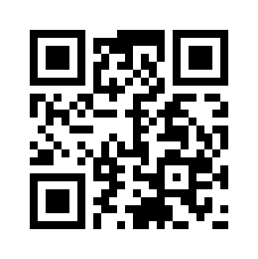 